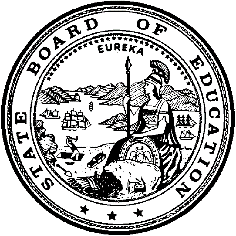 California Department of EducationExecutive OfficeSBE-005 (REV. 1/2018)General WaiverCalifornia State Board of Education
March 2022 Agenda
Item #W-06SubjectRequest by Westside Elementary School District to waive California Education Code Section 5020 that requires a districtwide election to reduce the number of governing board members from five to three.Waiver Number6-11-2021Type of ActionAction, ConsentSummary of the Issue(s)Pursuant to California Education Code (EC) sections 5019 and 5020, a school district may reduce the size of its governing board from five to three members if the reduction is approved by both the County Committee on School District Organization (County Committee) and voters at a districtwide election. The Westside Elementary School District (ESD), in Fresno County, is a small school district (167 students) with a five-member board. The district historically has had difficulty finding candidates for the five board seats (there are two vacant seats on the board at present) and has submitted a proposal to the Fresno County Committee to reduce the number of members to three—this proposal has not yet been considered by the County Committee. To expedite this reduction, the Westside ESD requests that the California State Board of Education (SBE) waive the requirement that the reduction be approved at a districtwide election, thus allowing the reduction to go into effect upon approval by the County Committee.Authority for WaiverEC Section 33050RecommendationApproval:  YesApproval with conditions:  NoDenial:  NoSummary of Key IssuesApproval of this waiver request would eliminate the election requirement for approval of the reduction in the number of members (from five to three) on the Westside ESD governing board. The County Committee approval will constitute an order of election, pursuant to EC Section 5020, unless this waiver is approved.The Westside ESD has only three active members on its governing board due to declining permanent resident population resulting in too few people interested in serving on the board. An incomplete board creates difficulties in scheduling board meetings and attaining a quorum, which hinders the school board’s ability to conduct the business of the district. To address this issue, the Westside ESD governing board has taken the necessary steps to reduce the number of trustees from five to three. As noted previously, the Fresno County Committee has not yet approved the district’s proposal to reduce the size of the governing board from five to three members. If the SBE approves the district’s waiver request, this reduction will be implemented in the most expedient and cost-effective manner by eliminating an additional election.The Education Code already envisions that small elementary school districts have a three-member board. Subdivision (c) of EC Section 35012 requires that an elementary school district with an average daily attendance of less than 300 have a three-member board—however, the governing board of any such district is required to take action to increase the size of the board to five members, without approval by the district’s electorate, if enrollment increases to 300 or more (EC Section 5018). There is no corresponding statute to allow the governing board to reduce from five to three members without an election. SBE approval of the Westside ESD waiver request will allow the district to be reduced to a three-member governing board with the review and approval of the County Committee.The CDE has reviewed the waiver request and has determined that there was no significant opposition to the waiver at the public hearing held by the governing board. The CDE also has determined that none of the findings specified in EC Section 33051, which authorize denial of a waiver, exist. Thus, the CDE recommends the SBE approve the request by the Westside ESD to waive EC Section 5020, which requires a districtwide election to approve a reduction in the size of the governing board.Demographic Information: The Westside ESD has a student population of 167 and is located in a rural area of Fresno County.Because this is a general waiver, if the SBE decides to deny the waiver, it must cite one of the seven reasons in EC 33051(a), available at http://leginfo.legislature.ca.gov/faces/codes_displaySection.xhtml?lawCode=EDC&sectionNum=33051.Summary of Previous State Board of Education Discussion and ActionThe SBE has approved similar waiver requests in the past. The most recent approval was at the July 2020 SBE meeting for the Pond Union ESD (Fresno County).Fiscal Analysis (as appropriate)Approval of the waiver request will not have negative fiscal effects on any local or state agency. Disapproval of the request may result in election costs for the Westside ESD.Attachment(s)Attachment 1:  Summary Table (1 page)Attachment 2:  Westside Elementary School District General Waiver Request 6-11-2021 (2 pages). (Original waiver request is signed and on file in the Waiver Office.) Attachment 1: Summary TableCalifornia Education Code Section 5020Created by California Department of Education
January 2022Attachment 2
Westside Elementary School District
General Waiver Request 6-11-2021California Department of EducationWAIVER SUBMISSION - GeneralCD Code: 1062547Waiver Number: 6-11-2021Active Year: 2021Date In: 11/23/2021 2:59:24 PMLocal Education Agency: Westside ElementaryAddress: 19191 Excelsior Ave.Five Points, CA 93624Start: 11/23/2021	End: 12/31/2022Waiver Renewal: NPrevious Waiver Number: Previous SBE Approval Date: Waiver Topic: Other WaiversEd Code Title: Other Waivers Ed Code Section: Waiver of 5020, call for election; 5019(a)(2) is authority for board seat reductionEd Code Authority: 33050Education Code or CCR to Waive: 5020:  The resolution of the county committee approving a proposal to establish or abolish trustee areas, to adopt one of the alternative methods of electing governing board members specified in Section 5030, or to increase or decrease the number of members of the governing board shall constitute an order of election, and the proposal shall be presented to the electors of the district not later than the next succeeding election for members of the governing board.Outcome Rationale: Being agriculturally based, the communities served by the District have experienced significant negative changes in economic opportunities and infrastructure (i.e., water) with a severe decline in the number of permanent residents and thus enrolled students.  There is also a continuing resulting difficulty filling all five (5) board seats, as indicated in the attached  Board resolution.  This creates difficulties in scheduling and conducting Board meetings to address the District's business and poses a risk of not having a sufficient Board composition to further the District's mission and operations. Student Population: 254City Type: RuralPublic Hearing Date: 7/21/2021Public Hearing Advertised: Regional newspaper and District Agenda LocationsLocal Board Approval Date: 7/21/2021Community Council Reviewed By: DELAC CommitteeCommunity Council Reviewed Date: 5/12/2021Community Council Objection: NCommunity Council Objection Explanation: Audit Penalty Yes or No: NCategorical Program Monitoring: NSubmitted by: Mr. Bryan MartinPosition: AttorneyE-mail: bmartin@aalrr.comTelephone: 559-225-6700Fax: Bargaining Unit Date: 06/09/2021Name: California School Employees Assocation Ch. 330Representative: Dolores RamirezTitle: Vice-PresidentPhone: 559-884-2492Position: SupportComments: Bargaining Unit Date: 07/16/2021Name: Westside Teachers Association/CTARepresentative: Stephen BorbaTitle: PresidentPhone: 559-884-2492Position: SupportComments: Waiver NumberDistrictPeriod of RequestBargaining Unit Representatives ConsultedPublic Hearing and Board DateAdvisory Committee Position6-11-2021Westside Elementary School DistrictRequested:
November 23, 2021, to 
December 31, 2022Recommended:
January 1, 2022, to 
December 30, 2023Westside Teachers Association/California Teachers Association,
Stephen Borba, President
07/17/2021
Support California School Employees Assocation, Chapter 330,
Dolores Ramirez, Vice President
06/09/2021
SupportJuly 21, 2021District English Learners Advisory Committee (5/12/2021)
No objections